CURSOS DE BACHILLERATO CON SU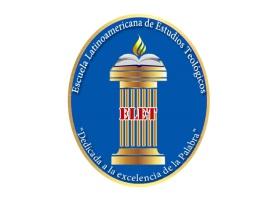 EQUIVALENCIA EN CURSOS DE LICENCIATURAPara los cursos de bachillerato, favor de inscribirse en los cursos de equivalencia a nivel licenciatura.BACHILLERATOEN TEOLOGIAEquivalencia enLICENCIATURAIntroducción al A.T.                                           BIB102   Introducción al A.T.Introducción al N.T.                                             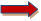 BIB103   Introducción al N.T.Introducción a la Teología             TEO204  Teología Reformada e HistoriaIntroducción a la Historia de la IglesiaTécnicas de InvestigaciónLenguaje y LiteraturaIntroducción a la Homilética                                MIN506   HomiléticaIntroducción a la Cultura                                     EMI308   Multiculturalismo Introducción a la Organización                           TEO206   Introducción a la OrganizaciónIntroducción a la SociologíaIntroducción a la FilosofíaIntroducción a la Hermenéutica                         MIN501   HermenéuticaIntroducción al Evangelismo                              EMI306   Evangelismo y Misiones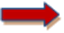 Introducción a la Educación Cristiana    MIN505   Principios de la Enseñanza Bíblica  